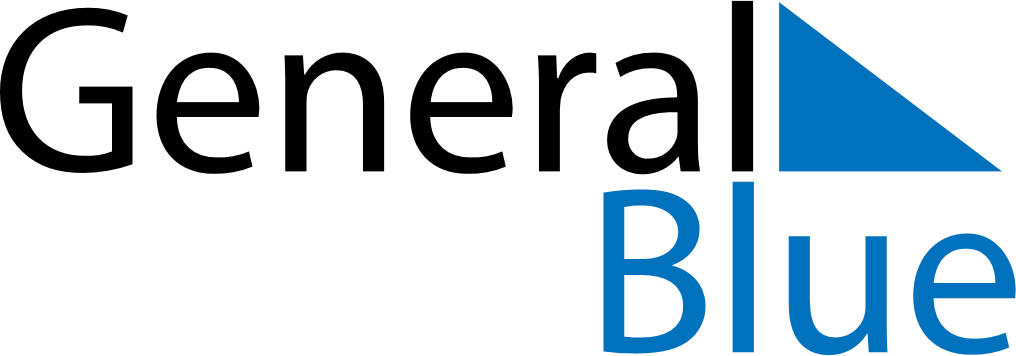 April 2025April 2025April 2025MozambiqueMozambiqueMondayTuesdayWednesdayThursdayFridaySaturdaySunday12345678910111213Women’s Day1415161718192021222324252627282930